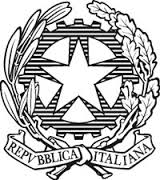 ISTITUTO COMPRENSIVO “FALCONE e BORSELLINO”Ascoli Piceno - Appignano del Tronto - Castorano - Colli del Tronto – OffidaGRIGLIA DI MONITORAGGIO DEL COORDINATORE RELATIVA A TUTTE LE AZIONI DI EDUCAZIONE CIVICAPlesso _____________________________ , classe ___________ , sezione ___________ , docente coordinatore _______________________________________Luogo … , data …, IL COORDINATORE DI EDUCAZIONE CIVICA___________________________________DISCIPLINEAZIONINUCLEI TEMATICIARGOMENTI TRATTATITEMPIORESOGGETTI COINVOLTIMONITORAGGIO